Sept 20, 2019Journal Entry #9ART THINK:  Which of the art works below do you like, or connect to the most and WHY?ANNOUNCEMENTS/REMINDERS:Journal check TODAY!OBJECTIVES:Review (go over task sheets)Work on doodle portraitsWhich of the following artworks do you connect with the most and WHY:1.  2. 3. 4. 5.6.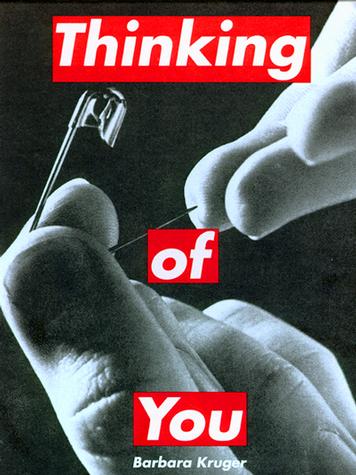 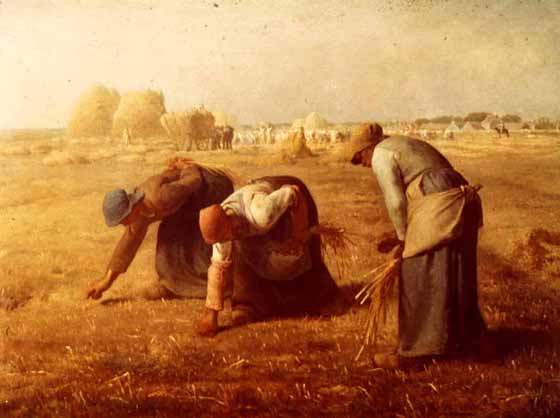 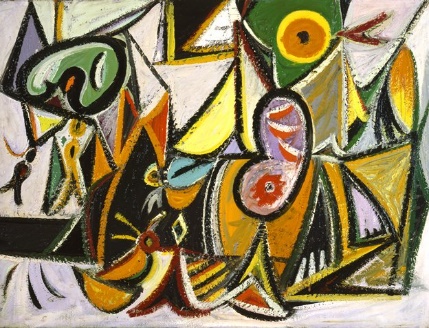 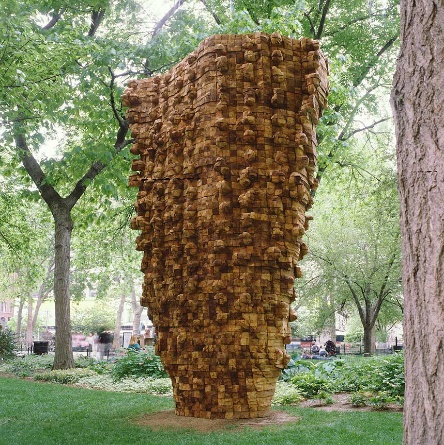 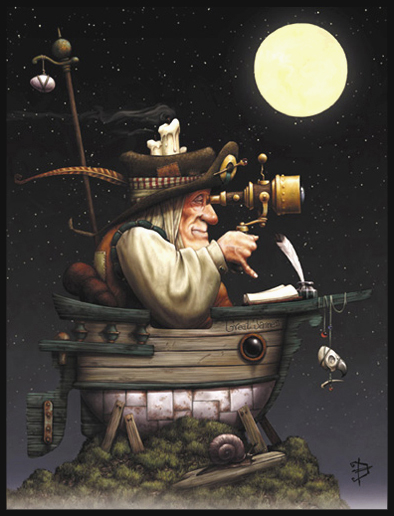 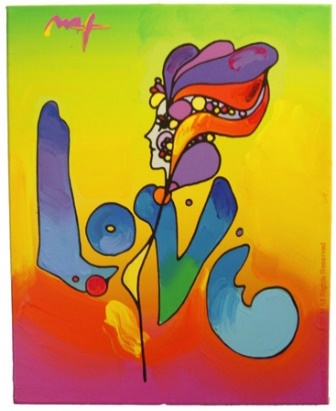 